FORMULIR PENDAFTARAN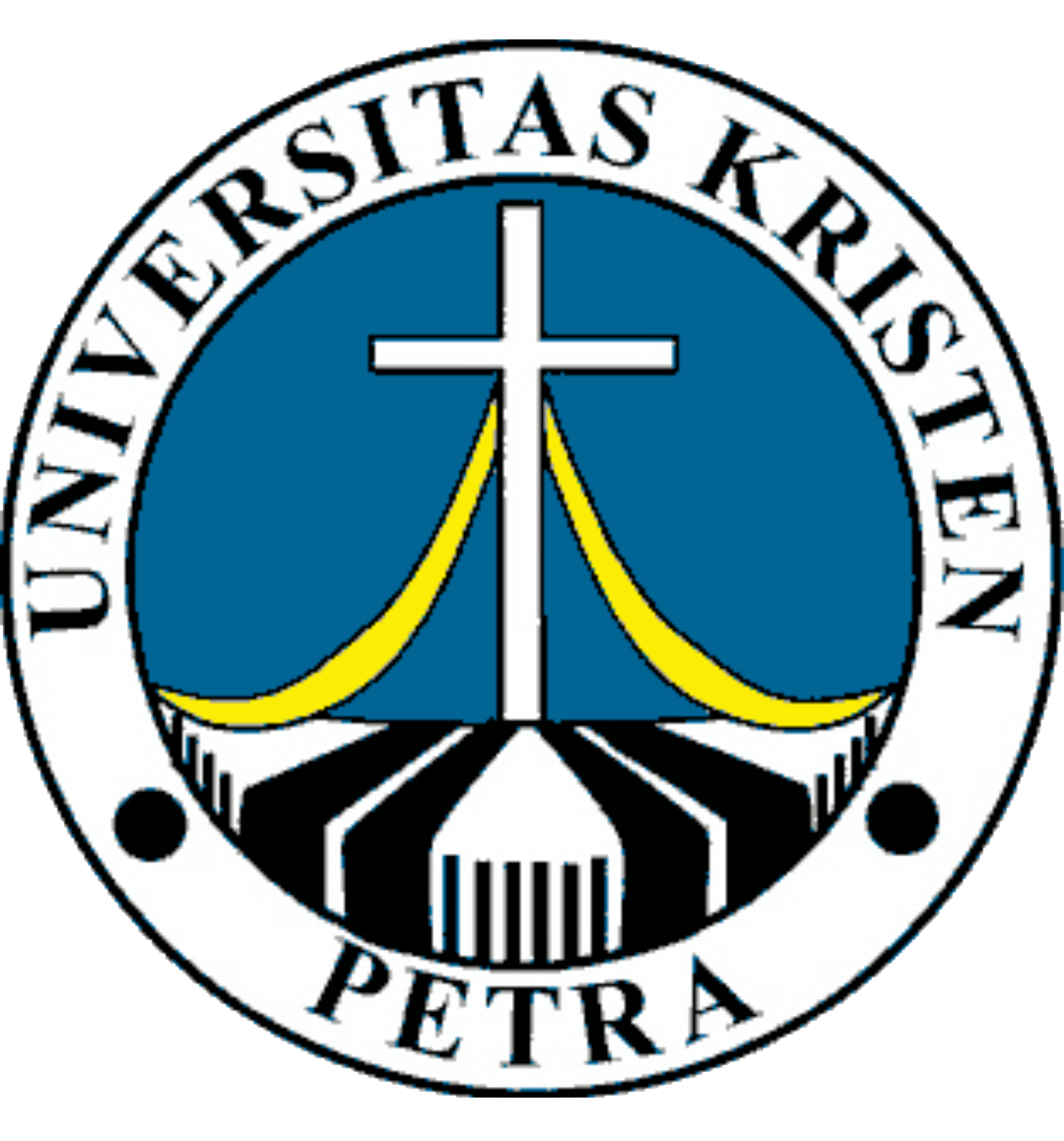 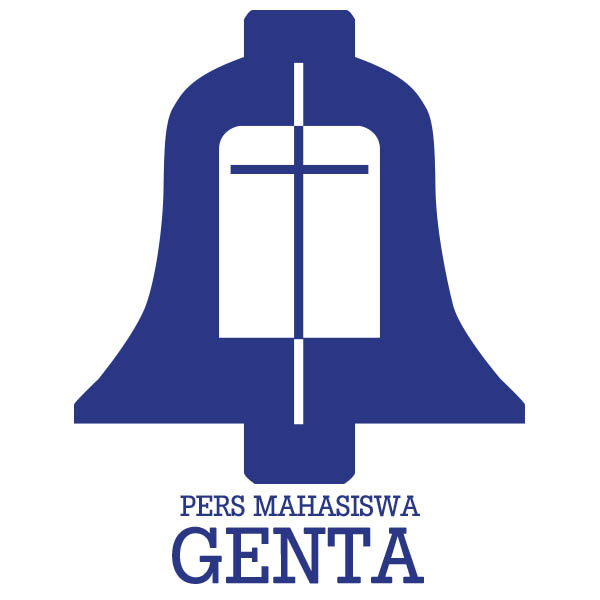 KOMPETISI FOTOGRAFI JURNALISTIK SEJAWA-BALINama Lengkap		:Tempat, Tanggal Lahir	:Asal Universitas		:Angkatan			:Alamat	Universitas		:Alamat Rumah		:Nomor HP 			:Nomor Telepon		:Email				:Judul Foto			: 1.				  2.				  3.Dengan ini, saya yang bertanda tangan dibawah ini, menyetujui aturan dan ketentuan lomba fotografi jurnalistik seJawa-Bali. Segala hal yang menyangkut keaslian foto merupakan tanggung jawab saya sebagai fotografer dan apabila foto saya digunakan oleh panitia lomba sebagai publikasi, saya menyetujui dengan menandatangani materai 6000 sebagai bukti persetujuan bahwa foto saya diperbolehkan untuk digunakan oleh panitia lomba.Nama Kota, Tanggal(Nama Lengkap)Persyaratan :Cap pos pengiriman hard copy dan soft copy max. 15 April 2015Hard copy hasil foto max. 3 (ukuran A3 – art paper laminasi glossy)Fotokopi kartu tanda mahasiswa, KTP, dan bukti pembayaranFormulir pendaftaranSoft copy file hasil foto dan bukti transfer  diemail ke genta.fotjur2015@gmail.com